Piano per l’Inclusione1° cicloD.Lgs 13 aprile 2017 n. 66 art. 8Anno Scolastico	Referente di IstitutoLa scuola ha fatto la scelta di individuare 3 figure per l’inclusione:area disabilità e disagio;alunni  BES/DSA  integrazione alunni stranieri;Inoltre coinvolge/utilizza:1. Risorse degli enti locali: educatori assistenziali, mediatori e facilitatori linguistici2. Spazi attrezzati interni alla scuola: laboratori, palestra, servizi igienici, aule multifunzionali e flessibili3. Collaborazioni interistituzionali: ASL per specialisti di neuropsichiatria, logopedia e psicomotricità, specialisti privati, psicoterapeuti, psicologi.a) Area disabilità e disagioOrgani collegialiGruppo di lavoro per l’inclusioneLa scuola istituisce il Gruppo di Lavoro per l’Inclusione ( GLI) al fine di realizzare a pieno il diritto all’apprendimento per tutti gli alunni in situazione di difficoltà, come stabilito dalla D.M. 27 dicembre 2012 e dalla Legge 53/2003, attraverso la programmazione di un” Piano Annuale per l’Inclusione”.I Consigli di classe, intersezione, team docenti: compiti e funzionia) Individuazione dei casi in cui sia opportuna e necessaria l’adozione di misure compensative e dispensative sulla base di considerazioni pedagogiche e didattiche, e sulla base della documentazione clinica e/o certificazione fornita dalla famiglia.Comunicazione con la famiglia ed eventuali esperti.Predisposizione del Piano didattico personalizzato (PDP), che ha lo scopo di definire, monitorare e documentare le strategie di intervento più idonee e i criteri di valutazione degli apprendimenti per tutti gli alunni individuati in situazione di svantaggio scolastico.GLH operativo: compiti e funzioniIl GLH operativo elabora il piano educativo individualizzato (PEI e PDF) in presenza della certificazione di disabilità, come stabilito dalla legge 104/92.Commissione per l’inclusioneE’ composta dal DS, dal coordinatore delle attività di sostegno, dai docenti di sostegno e alcuni insegnanti di classe.Nel mese di giugno discute e recepisce la proposta di “Piano Annuale per l’inclusione”.Entro il mese di novembre adatta la proposta di Piano Annuale per l’inclusione in base alle risorse assegnate alla scuola. GLH d’Istituto: al momento è formato solo dal Dirigente Scolastico e dagli insegnanti di sostegno.E’ obiettivo comune quello di strutturarlo al più presto in forma completa, formato quindi da:a) il Dirigente Scolastico b) il referente INCLUSIONE(Funzione Strumentale per l’handicap, DSA, BES),  c) i collaboratori del dirigente scolastico;d) gli Insegnanti di sostegno;e) rappresentanti dei genitori degli alunni disabili frequentanti la scuola; f) rappresentanti del personale ATA della scuola; g) uno o più rappresentanti degli operatori sanitari coinvolti nei progetti formativi dei ragazzi frequentanti e     i rappresentanti dell’equipe socio-psico-pedagogica. Collegio dei Docenti: compiti e funzioniDiscute e delibera il piano annuale.All’ inizio di ogni anno scolastico discute e delibera gli obiettivi proposti dal GLI da perseguire e le attività da porre in essere che confluiranno nel piano annuale di inclusione.Al termine dell’anno scolastico verifica i risultati ottenuti.RISORSE - MATERIALIAccessibilitàQuasi tutti gli edifici dell’istituto comprensivo sono facilmente accessibili in quanto sono dotati di rampe d’accesso e/o ascensori. Livello di accoglienza\gradevolezza\fruibilitàTutti i genitori degli alunni con disabilità e i loro figli, vengono convocati dalla scuola ancora prima dell’inizio delle lezioni o nelle prime settimane di scuola per una reciproca conoscenza, un proficuo scambio di informazioni/aggiornamenti, agevolare così ulteriormente l’accoglienza. Per gli alunni inoltre vengono previsti progetti di continuità verticale per tutti i gradi di scuola.Per gli studenti che frequentano la scuola secondaria di primo grado vengono organizzati percorsi di orientamento con visite e laboratori presso gli istituti di secondo grado che li accoglieranno. Inoltre viene invitato un referente della scuola secondaria all’ultimo incontro con l’equipe medica del SEE per informarlo della situazione dell’alunno che sarà da loro accolto. I docenti della scuola superiore e le famiglie possono richiedere alla scuola media e all’ SEE un incontro in qualsiasi momento dell’anno scolastico, concordandolo direttamente con le due entità.Si fa presente inoltre che, al nostro istituto confluiscono alunni con disabilità provenienti da zone non di pertinenza proprio per la qualità dell’accoglienza e la stabilità del personale docente che svolge attività di sostegno.Spazi attrezzatiIn tutti i plessi dell’ I.C. vi sono spazi attrezzati, più o meno ampi, per poter lavorare con i ragazzi in situazione di piccolo gruppo o in rapporto uno a uno. In tali spazi si possono effettuare attività per il recupero delle conoscenze con gli alunni BES, di prima alfabetizzazione per gli stranieri e svolgere laboratori di vario genere con ragazzi in situazione di disabilità. Quest’anno alla scuola media sono stati organizzati ed attrezzati dei laboratori (cucina, composizioni artistiche con i sassi, modellismo) per permettere a piccoli gruppi di alunni di sviluppare la manualità fine e di consolidare l’autonomia di lavoro in modo  da portare a termine da soli semplici compiti.Sussidi specifici (hardware, software, audiolibri, …):Nell’arco degli ultimi anni l’istituto si è dotato di attrezzature e ausili informatici di supporto per tutti agli alunni quali: lavagna interattiva multimediale, PC fissi o portatili in ogni classe, software didattici, sintesi vocale, testi specifici per la disabilità e l’alfabetizzazione degli stranieri, materiale didattico generico adeguato ai bisogni di ogni alunno.Informazioni generali sulle modalità di rapporto con le famiglieTutti i genitori vengono convocati dalla scuola ancora prima dell’inizio delle lezioni o nelle prime settimane di scuola per una reciproca conoscenza e agevolare l’accoglienza sia dell’alunno che della famiglia stessa.Gli insegnanti prevedono tempi specifici a disposizione dei genitori per il ricevimento al fine di mantenere stretti contatti con le famiglie e seguire così costantemente l’evoluzione delle varie situazioni educative. Per tutti i genitori dell’ I.C. vengono programmati due colloqui generali, uno per quadrimestre.I genitori partecipano inoltre, agli incontri del GLHO per poter programmare e verificare al meglio gli interventi specifici dei PEI .Alunni con certificazione LEGGE 104: come stabilito dall’Accordo di Programma, entro i primi mesi dell’anno scolastico, la scuola, le famiglie l’equipe socio-sanitaria e/o specialisti privati e operatori delle comunità educative,  s’ incontrano per condividere il percorso educativo- didattico esplicitato nel PEI. Durante l’anno scolastico viene chiesto e svolto almeno un altro incontro di verifica intermedia e/o finale tra scuola- famiglia- servizio. In qualsiasi momento dell’anno le famiglie o i docenti possono richiedere gli incontri.Alunni con speciali bisogni di cure farmacologiche La scuola rispetta il Protocollo Provinciale per la somministrazione dei farmaci, richiedendo le specifiche dichiarazioni e mantenendo un rapporto costante con i genitori.La scuola deve acquisire:la richiesta dei genitori;certificato medico;la prescrizione medica intestata all’alunno (nome del farmaco, modalità e orario di somministrazione, posologia);le istruzioni del medico indirizzate al personale scolastico in caso di comparsa di episodi acuti.(vedi protocollo già in uso e depositato in segreteria)Informazioni generali sull’organizzazione dell’istituzione scolastica in ordine ai temi dell’inclusivitàPer coordinare tutte le attività relative agli alunni certificati secondo la Legge 104/92, il Collegio Docenti ha individuato una Funzione Strumentale che nel corso dell’anno scolastico tiene i rapporti tra scuola e ULSS.Organizza e conduce gli incontri per gli insegnanti di sostegno e partecipa agli incontri del GLI previsti dall’Accordo di Programma Provinciale. Detta Funzione Strumentale partecipa agli incontri del CTI e CTS di Belluno che hanno lo scopo di promuovere ed organizzare aggiornamento, raccogliere materiale, monitorare lo stato generale dell’integrazione e offrire testi e software specialistici.Acquista i materiali specifici per favorire gli apprendimenti degli alunni in difficoltà.Il Dirigente Scolastico o la funzione strumentale convocano il GLHI per affrontare i problemi legati all’accoglienza e all’integrazione.I rappresentanti dei genitori sono coinvolti come componente del Consiglio d’Istituto quando approvano il PTOF dove sono esplicitate tutte le scelte educative, i progetti, i rapporti con le famiglie, i criteri e le modalità di  valutazione.La scuola prevede attività di recupero e potenziamento facoltative funzionali alle necessità degli alunni che si possono svolgere in orario curricolare o pomeridiano.Informazioni in ordine alla modalità di formazione del personale docente e ATAIl personale dell’ Istituto partecipa ai corsi di aggiornamento organizzati dall’ UST, dal CTI, dal CTS di Belluno e dall’Istituto stesso, in base alle proposte ritenute più utili per la propria formazione.L’Istituto, tramite la funzione strumentale, si impegna ad organizzare ad ogni inizio anno scolastico, brevi incontri di formazione e di condivisione delle prassi burocratiche e scolastiche per il personale di nuova assegnazione. OrganizzazioneGli insegnanti di sostegno operano prevalentemente in classe in compresenza, attraverso la pianificazione didattica concordata con i docenti del Consiglio di Classe; nell’orario di lezione possono essere comunque previste anche attività didattiche individualizzate o in piccolo gruppo in ambiente esterno all’aula di appartenenza.L’Amm. Comunale e Provinciale assicurano il servizio di trasporto agli alunni con disabilità che ne facciano richiesta.Tra gli insegnanti di sostegno e gli operatori extrascolastici i rapporti sono costanti e diretti, non pianificati secondo un calendario, ma definiti dalla eventuale necessità di trasmettere notizie importanti e/o concordare azioni trasversali.- L’Accordo di Programma (rinnovato nel novembre 2015) regola i rapporti con gli operatori ULSS del STEE e SISS e stabilisce sia le procedure di inserimento, accoglienza, progettazione, che gli incontri e le modalità di rapporto con i vari operatori. Gli operatori ULSS possono essere contattati dal docente referente per l’inclusione o da quelli di sostegno, secondo le modalità concordate. I genitori avvisano gli insegnanti qualora l’alunno sia seguito anche da uno specialista privato: in questo caso la scuola si attiva per avere un colloquio.PROGRAMMAZIONEAll’interno delle varie classi con alunni con disabilità si adottano strategie e metodologie favorenti l’inclusione e il lavoro di gruppo come l’apprendimento cooperativo e il tutoring, le attività di tipo laboratoriale, le lezioni differite. Per programmare gli interventi didattici in base alle esigenze degli alunni si adotta, ove possibile, una programmazione per aree disciplinari.Continuità educativo - didattica.L’istituto considera la continuità educativo - didattica come fattore facilitante il processo di apprendimento dell’alunno con disabilità e per questo si creano le condizioni, affinché l’insegnante per le attività di sostegno assegnato ad una classe permanga, per quanto possibile, anche negli anni successivi.VALUTAZIONEL’oggetto della valutazione è tutto il processo di apprendimento: si considerano quindi il profitto, ma anche il comportamento, la disponibilità nei confronti dell’esperienza scolastica (la partecipazione, l’impegno, la serietà, la responsabilità) e i progressi maturati rispetto ai livelli di partenza. «la valutazione dell’esito scolastico, deve fare riferimento al grado di maturazione raggiunto dall’alunno sia globalmente sia a livello degli apprendimenti realizzati, superando il concetto rigido del voto o della pagella» (Linee Guida 2009)

Per gli alunni con disturbi specifici d’apprendimento certificati, la Commissione può prevedere, secondo quanto disposto nel PDP, le seguenti misure: tempi più lunghi, rispetto a quello ordinari, per lo svolgimento delle prove;uso di apparecchiature e strumenti informatici solo se impiegati per le verifiche in corso d’anno o comunque ritenuti funzionali allo svolgimento dell’esame;dispensa dalla prova scritta di lingua straniera (prevista da certificazione medica).Nella valutazione delle prove scritte si adottano criteri valutativi coerenti con le competenze acquisite dallo studente con DSA sulla base del piano didattico personalizzato.Per gli alunni BES, che non rientrano nelle tutele della legge n. 104/1992 e della legge n. 170/2010  i team docenti fanno riferimento:ai progressi evidenziati, considerati i livelli di partenza, sia in relazione all’apprendimento sia alla maturazione personale;all’impegno profuso, pur in presenza di un livello di competenza ancora incerto.Relativamente ai percorsi personalizzati per gli alunni in situazione di svantaggio e considerata la caratteristica di temporaneità di tali percorsi il team docenti: individuano modalità di verifica dei risultati raggiunti che prevedano prove assimilabili a quelle del percorso comune;stabiliscono livelli essenziali di competenze disciplinari che consentono di valutare la contiguità con il percorso comune;sulla base dei livelli essenziali di competenze disciplinari, definiscono i contenuti della valutazione, curando principalmente il processo di apprendimento piuttosto che il prodotto elaborato. 
N.B. Per questi alunni non sono previste durante le prove INVALSI e agli esami conclusivi né misure dispensative né strumenti compensativi, la commissione, comunque, in sede di riunione preliminare, nell’individuare gli eventuali strumenti che gli alunni possono usare per le prove scritte, può prevederne l’uso per tutti gli alunni della classe se funzionali allo svolgimento della prova assegnata.
Per gli alunni con disabilità, la valutazione è effettuata sulla base:degli obiettivi del PEIdi particolari criteri didattici eventualmente adottati per alcune discipline delle attività integrative e di sostegno svolte (anche in sostituzione parziale dei contenuti programmatici di alcune discipline). L’alunno potrà affrontare l’esame di licenza conclusivo anche sostenendo prove totalmente differenziate e utilizzando attrezzature, sussidi (D.Lgs.297/94 art.318) e tempi più lunghi.
Superando queste prove conseguirà un diploma valido a tutti gli effetti, senza nessuna menzione del particolare percorso seguito. Anche le prove INVALSI possono essere personalizzate (ridotte, adattate o sostituite).
Nel caso in cui l’alunno non si presenti a sostenere le prove d’esame la scuola rilascia un attestato dei crediti formativi che consente l’iscrizione e la frequenza della scuola superiore. In questo caso il percorso nella scuola secondaria di 2°grado potrà avvenire solo seguendo una programmazione differenziata, senza nessuna possibilità di conseguire il diploma.PUNTI DI CRITICITÀI docenti dell’Istituto comprendono e fanno propri i principi che si evincono dal documento ministeriale sull’inclusività e i bisogni educativi speciali, ma lamentano una reale difficoltà a mettere in atto in concreto gli interventi opportuni, dati l’elevato numero di alunni in alcune classi/sezioni classe, l’eterogeneità delle classi dal punto di vista degli apprendimenti e delle problematiche socio familiari, delle sempre più esigue ore di sostegno assegnate alla scuola.Inoltre, l’immigrazione da aree geograficamente lontane e diverse per culture e tradizioni, pur essendo un arricchimento a livello umano, rappresenta comunque una sfida costante all’efficacia delle proposte didattiche quotidiane dei docenti.Per gli alunni L. 104/92 si evidenzia la necessità di poter fruire di un organico di potenziamento più numeroso per garantire un ulteriore potenziamento ed integrazione nelle attività scolastiche.Incontri GLHO: spesso gli insegnanti curriculari della secondaria di primo grado non riescono a partecipano agli incontri per svariati motivi (monte ore contrattuale). Alcuni di questi incontri si fanno anche di mattina durante le ore di lezione creando l’impossibilità a presenziare; inoltre il case manager non sempre riesce a seguire con regolarità gli alunni. Spesso le diagnosi funzionali vengono redatte dal SEE molto in ritardo o non sempre sono aggiornate al cambio di scuola.Al SEE vi è, in questi ultimi anni, un continuo turnover dei case manager;  a cui si aggiunge la  mancanza sul territorio di personale addetto all’aiuto compiti pomeridiano.I PEI, PDF redatti in prevalenza dagli insegnanti di sostegno.b) Alunni  BES/DSA e integrazione alunni extracomunitariPossibilità di strutturare percorsi specifici di formazione e aggiornamento degli insegnantiOgni anno vengono forniti ai docenti curricolari e ai docenti di sostegno corsi di formazione interna e/o esterna sui temi di inclusione, integrazione e sulle disabilità presenti nella scuola (es. corso autismo, corsi DSA).Lo scopo è quello di promuovere modalità di formazione affidate alla partecipazione degli insegnanti, coinvolti non come semplici destinatari, ma come professionisti che riflettono  e attivano modalità didattiche orientate all’integrazione efficaci nel normale contesto del fare scuola quotidiano.Si prevede l’attuazione di interventi di formazione su:metodologie didattiche e pedagogia inclusivastrumenti compensativi e dispensativi per l'inclusionenuove tecnologie per l'inclusionele norme a favore dell'inclusionestrumenti di osservazione per l'individuazione dei bisognigruppo dei pari e apprendimento cooperativo come strategia compensativa per i BES.Adozione di strategie di valutazione coerenti con prassi inclusiveLa valutazione del Piano Annuale dell’Inclusione avverrà in itinere monitorando punti di forza e criticità, andando ad implementare le parti più deboli. Il GLI, tramite i referenti,  raccoglierà e documenterà gli interventi didattico-educativi, fornisce consulenza ai colleghi sulle strategie/metodologie di gestione delle classi, propone strategie di lavoro. Il docente incaricato per i BES rileva gli alunni con  BES presenti nella scuola, monitorando e valutando il livello di inclusività della scuola; collabora all’elaborazione del PAI .Il filo conduttore che guiderà l’azione della scuola sarà quello del diritto all’apprendimento di tutti gli alunni.L’esercizio di tale diritto comporta da parte dei docenti un particolare impegno in  relazione agli stili educativi, al ripensamento della trasmissione-elaborazione dei saperi, ai metodi di lavoro, alle strategie di organizzazione delle attività in aula; il tutto si traduce  nel passaggio, dalla scuola dell’insegnare alla scuola dell’apprendere che tiene insieme l’importanza dell’oggetto culturale e le ragioni del soggetto.Per quanto riguarda la modalità di verifica e di valutazione degli apprendimenti i docenti tengono conto dei risultati raggiunti in relazione al punto di partenza e verificano quanto gli obiettivi siano riconducibili ai livelli essenziali degli apprendimenti.Relativamente ai percorsi personalizzati i Consigli di Classe/team dei docenti concordano  le modalità di raccordo con le discipline in termini di contenuti e competenze, individuano modalità di verifica dei risultati raggiunti che prevedano anche prove assimilabili, se possibile, a quelle del percorso comune. Stabiliscono livelli essenziali di competenza che consentano di valutare la contiguità con il percorso comune e la possibilità del passaggio alla classe successiva.Per non disattendere gli obiettivi dell’apprendimento, della condivisione e dell’inclusione, è indispensabile che la programmazione delle attività sia realizzata da tutti i docenti curricolari, i quali, insieme all’insegnante per le attività di sostegno, definiscono gli obiettivi di apprendimento sia per gli alunni con disabilità, sia per gli alunni BES in correlazione  con quelli previsti per l’intera classe.La progettualità didattica orientata all’inclusione comporta l’adozione di strategie e metodologie favorenti, quali l’apprendimento cooperativo, il lavoro di gruppo e/o  a coppie, il tutoring, l’apprendimento per scoperta, la suddivisione del tempo in tempi, l’utilizzo di mediatori didattici, di attrezzature e ausili informatici, di software e sussidi specifici.La scuola media organizza già dall’anno scolastico 2015/16 un’attività di peer tutoring pomeridiano  nel secondo quadrimestre. Tale attività guidata da un insegnante supervisore, coinvolge quei ragazzi che presentano requisiti di eccellenza nei risultati scolastici ma  dimostrano anche particolare predisposizione ad un rapporto empatico e collaborativo, aiutando   i coetanei BES/DSA nello studio orale e nell’esecuzione dei compiti scritti per due pomeriggi alla settimana.Da menzionare la necessità che i docenti predispongano i documenti per lo studio o per i compiti a casa in formato elettronico, affinché essi possano risultare facilmente accessibili agli alunni che utilizzano ausili e computer per svolgere le proprie attività di apprendimento. A questo riguardo risulta utile una diffusa conoscenza delle nuove tecnologie per l'integrazione scolastica, anche in vista delle potenzialità aperte dal libro di testo in formato elettronico.PROGGETTI DI SCREENING E POTENZIAMENTOAttuazione del protocollo regionale per l’individuazione precoce degli alunni a rischio di dsa (dgrv n.2438/2013) rivolto ai bambini dell’ultimo anno della scuola dell’infanzia e del primo anno della scuola primaria;Partecipazione al progetto di ricerca azione provinciale “comincio bene la scuola” classi prime;Partecipazione al progetto di ricerca-azione provinciale “comincio bene la scuola” classi seconde.Alunni provenienti da altre cultureIl nostro Istituto è coinvolto nel fenomeno dell’immigrazione. La presenza dell’immigrato è un fatto che riguarda tutti i plessi. Per facilitare e velocizzare l'inclusione delle persone straniere si organizzano, per i minori, percorsi di prima alfabetizzazione. L’Istituto aderisce all’area INTERCULTURA del CTI di Belluno e ne adotta il modello di Programma Educativo Personalizzato per gli alunni stranieri.Azioni di alfabetizzazione e potenziamento della lingua italiana1.  Laboratori linguistici, ART. 9 CCNL: due laboratori da 10 e 9 ore con due gruppi di 3alunni ciascuno della Secondaria di primo grado.Progetto “ Impariamo l’taliano”, in capo al Comune di Agordo per il Piano Territoriale afferente all’ULSS 1 ( convenzione del Comune di Agordo con Coop. Integra di Belluno): 3ore di mediazione linguistico- didatt. con 1 bambino della Scuola primaria di Cavarzano6 ore di laboratorio linguistico con due bambini della Scuola primaria di Cavarzano6 ore di laboratorio linguistico con due bambini della Scuola primaria di Quartier Cadore Progetto FAMI: 36 ore di laboratori linguistici suddivise in tutti i plessi per 39 alunni.Elaborato dal GLI Gruppo di Lavoro per l’Inclusione degli alunni con disabilità in data19.02.18Deliberato dal Collegio Docenti in data 22.02.2018                                                                          Il Dirigente ScolasticoIl referente per l’inclusione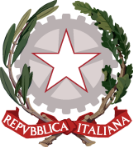 ISTITUTO COMPRENSIVO STATALE “TINA MERLIN” DI BELLUNO
SCUOLE INFANZIA - SCUOLE PRIMARIE - SCUOLA SECONDARIA 1° GRADO
Via Mur di Cadola,12  - 32100 BELLUNO     Tel.0437931814     C.F. 93049270254
www.ictinamerlin.gov.it  -  blic831003@pec.istruzione.it - blic831003@.istruzione.it2017/2018pasuch francescoAlunni IstitutoAlunni IstitutoAlunni IstitutoAlunni IstitutoAlunni IstitutoInfanziaPrimariaSecondariaTotaleTotale grado scolastico1275133641004Alunni con disabilità (L. 104/1992)Alunni con disabilità (L. 104/1992)Alunni con disabilità (L. 104/1992)Alunni con disabilità (L. 104/1992)Alunni con disabilità (L. 104/1992)InfanziaPrimariaSecondariaTotalePsicofisici2141228Vista0000Udito1012Totale grado scolastico3141330di cui art.3 c.326412Note: …Note: …Note: …Note: …Note: …Alunni con DSA (L. 170/2010)Alunni con DSA (L. 170/2010)Alunni con DSA (L. 170/2010)Alunni con DSA (L. 170/2010)PrimariaSecondariaTotaleTotale grado scolastico102333Note: …Note: …Note: …Note: …Alunni conaltri BES (D.M. 27/12/2012) ***Alunni conaltri BES (D.M. 27/12/2012) ***Alunni conaltri BES (D.M. 27/12/2012) ***Alunni conaltri BES (D.M. 27/12/2012) ***Alunni conaltri BES (D.M. 27/12/2012) ***InfanziaPrimariaSecondariaTotaleIndividuati con diagnosi/relazione1131226Individuati senza diagnosi/relazione1281544Totale grado scolastico2412770Note: …Note: …Note: …Note: …Note: …*** Distribuzione*** Distribuzione*** Distribuzione*** Distribuzione*** Distribuzione*** DistribuzioneInfanziaPrimariaSecondariatotalecon PDPalunni con cittadinanza non italiana10584311130alunni adottati02240alunni in affidoalunni in istruzione domiciliare00000altro:altro:altro:altro:altro:altro:scuola in ospedale00000Note: …Note: …Note: …Note: …Note: …Note: …RISORSE PROFESSIONALITotaleDocenti per le attività di sostegno …19… di cui specializzati12Docenti organico potenziato primaria4Docenti organico potenziato secondaria1Addetti all’assistenza/educatori Azienda ULSS6Facilitatori della Comunicazione0Personale ATA incaricati per l’assistenza3Personale ATA coinvolto nella realizzazione del PEI0Referenti/coordinatori per l’inclusione (Disabilità, DSA, altri BES)3Operatori Spazio-Ascolto0Altro (ad esempio: consulenti ed esperti esterni)…Rispetto alle risorse professionali di cui sopra, indicare i punti di forza, criticità rilevate e ipotesi di miglioramento:Punti di forza: alla scuola secondaria di 1° grado viene garantita una certa  continuità visto che i docenti di sostegno sono di ruolo già da molti anni e l’organico è stabilizzato. Buona la continuità anche alla scuola primaria dove molti dei docenti hanno un contratto a tempo indeterminato. Punti di criticità: molto critica la situazione alla scuola dell’infanzia perché da anni non ci sono insegnanti di ruolo, c’è un continuo turnover, quindi non si riesce a garantire la continuità per un triennio. Inoltre il personale supplente non è specializzato.Quest’anno, per gli insegnanti supplenti non specializzati, è stato organizzato dall’ UAT/CTI un corso di 15 ore per dare le basi minime sui compiti dell’insegnante di sostegno, ma l’assenza di specializzati resta una criticità.Rispetto alle risorse professionali di cui sopra, indicare i punti di forza, criticità rilevate e ipotesi di miglioramento:Punti di forza: alla scuola secondaria di 1° grado viene garantita una certa  continuità visto che i docenti di sostegno sono di ruolo già da molti anni e l’organico è stabilizzato. Buona la continuità anche alla scuola primaria dove molti dei docenti hanno un contratto a tempo indeterminato. Punti di criticità: molto critica la situazione alla scuola dell’infanzia perché da anni non ci sono insegnanti di ruolo, c’è un continuo turnover, quindi non si riesce a garantire la continuità per un triennio. Inoltre il personale supplente non è specializzato.Quest’anno, per gli insegnanti supplenti non specializzati, è stato organizzato dall’ UAT/CTI un corso di 15 ore per dare le basi minime sui compiti dell’insegnante di sostegno, ma l’assenza di specializzati resta una criticità.B. Risorse professionali specifichePrevalentemente utilizzate in…Prevalentemente utilizzate in…Sì / NoInsegnanti di sostegnoAttività individualizzate e di piccolo gruppoAttività individualizzate e di piccolo gruppoSìAttività laboratoriali integrate (classi aperte, laboratori protetti, ecc.)Attività laboratoriali integrate (classi aperte, laboratori protetti, ecc.)SìAECAttività individualizzate e di piccolo gruppoAttività individualizzate e di piccolo gruppoSìAttività laboratoriali integrate (classi aperte, laboratori protetti, ecc.)Attività laboratoriali integrate (classi aperte, laboratori protetti, ecc.)SìAssistenti alla comunicazioneAttività individualizzate e di piccolo gruppoAttività individualizzate e di piccolo gruppoSìFunzioni strumentali / coordinamento2 per area Integrazione e Inclusione2 per area Integrazione e InclusioneSìReferenti di Istituto (disabilità, DSA, BES)2 referenti2 referentiSìEsperti esterniDott.ssa Lorenzi secondaria primo grado“Dimensione studio” supporto  pomeridiano allo studio e al metodo di studio specifico per DSA e i loro genitori rivolto a: alunni della primaria e secondaria di primo grado ,svolto da Label – Comune di BL (educatori e  psicologi).secondariapprimogradoDott.ssa Lorenzi secondaria primo grado“Dimensione studio” supporto  pomeridiano allo studio e al metodo di studio specifico per DSA e i loro genitori rivolto a: alunni della primaria e secondaria di primo grado ,svolto da Label – Comune di BL (educatori e  psicologi).secondariapprimogradoSìC.  Coinvolgimento docentiAttraverso…Sì / NoSì / NoDocenti curricolariPartecipazione a GLISìSìDocenti curricolariRapporti con famiglieSìSìDocenti curricolariTutoraggio alunniSìSìDocenti curricolariPresenza Commissione BESSìSìDocenti curricolariProgetti didattico-educativi per l’inclusione dei BESSiSiDocenti di sostegnoPartecipazione a GLISìSìDocenti di sostegnoRapporti con famiglieSìSìDocenti di sostegnoTutoraggio alunniSìSìDocenti di sostegnoPresenza Commissione BESSìSìDocenti di sostegnoProgetti didattico-educativi per l’inclusione dei BESSìSìDocenti  con specifica formazionePartecipazione a GLISìSìDocenti  con specifica formazioneRapporti con famiglieSìSìDocenti  con specifica formazionePresenza Commissione BESSìSìDocenti  con specifica formazioneProgetti didattico-educativi per l’inclusione dei BESSìSìDocenti  con specifica formazioneAltro:D. Coinvolgimento personale ATAAssistenza alunni disabiliSìD. Coinvolgimento personale ATACollaborazione con docentiSìD. Coinvolgimento personale ATAAltro:E.  Coinvolgimento famiglieCondivisione PDP e scelte educativeSìE.  Coinvolgimento famiglieCoinvolgimento in progetti di inclusioneSìE.  Coinvolgimento famigliePercorsi di formazione specifici suggeriti alle famiglieSìE.  Coinvolgimento famiglieInformazione /formazione su genitorialità e psicopedagogia dell’età evolutivaSìF. Rapporti con servizi sociosanitari territoriali e istituzioni deputate alla sicurezza.Rapporti con CTS/CTIAccordi di programma / protocolli di intesa formalizzati sulla disabilità o su disagio e similiSìF. Rapporti con servizi sociosanitari territoriali e istituzioni deputate alla sicurezza.Rapporti con CTS/CTIInformazioneSìF. Rapporti con servizi sociosanitari territoriali e istituzioni deputate alla sicurezza.Rapporti con CTS/CTIConsulenzaSìF. Rapporti con servizi sociosanitari territoriali e istituzioni deputate alla sicurezza.Rapporti con CTS/CTIFormazioneSìF. Rapporti con servizi sociosanitari territoriali e istituzioni deputate alla sicurezza.Rapporti con CTS/CTIProcedure condivise di intervento su disturbi specifici, DSASìF. Rapporti con servizi sociosanitari territoriali e istituzioni deputate alla sicurezza.Rapporti con CTS/CTIProcedure condivise di intervento su disagio e similiSìF. Rapporti con servizi sociosanitari territoriali e istituzioni deputate alla sicurezza.Rapporti con CTS/CTIAltro:G. Rapporti con privato sociale e volontariatoProgetti territoriali integratiSìG. Rapporti con privato sociale e volontariatoProgetti integrati a livello di singola scuolaSìG. Rapporti con privato sociale e volontariatoProgetti a livello di reti di scuoleSìH. Formazione docentiStrategie e metodologie educativo-didattiche / gestione della classeSìH. Formazione docentiDidattica speciale e progetti educativo-didattici a prevalente tematica inclusiveSìH. Formazione docentiDidattica interculturale/italiano L2SìH. Formazione docentiPsicologia e psicopatologia dell’età evolutiva (compresi DSA, ADHD, ecc.)SìH. Formazione docentiProgetti di formazione su specifiche disabilità (autismo, ADHD, Dis. Intellettive, sensoriali…)SìH. Formazione docentiAltro:Aree di intervento a.s. 2017/2018Sono riportate le aree di intervento per l’a.s. 2017/2018 previste dal Piano Annuale dell’Inclusione1.  Aspetti organizzativi e gestionali coinvolti nel cambiamento inclusivo2. Possibilità di strutturare percorsi  di formazione e aggiornamento degli insegnanti3.  Adozione di strategie di valutazione coerenti con prassi inclusive4.  Organizzazione dei diversi tipi di sostegno presenti all’interno della scuola5. Organizzazione dei diversi tipi di sostegno presenti all’esterno della scuola, in rapporto ai diversi servizi esistenti6. Ruolo delle famiglie e della comunità nel dare supporto e nel partecipare alle decisioni che riguardano l’organizzazione delle attività educative7. Sviluppo di un curricolo attento alle diversità e alla promozione di percorsi formativi inclusive8.  Valorizzazione delle risorse esistenti9. Acquisizione e distribuzione di risorse aggiuntive utilizzabili per la realizzazione dei progetti di inclusione10. Attenzione dedicata alle fasi di transizione che scandiscono l’ingresso nel sistema scolastico, la continuità tra i diversi ordini di scuola .